Curriculum Vitae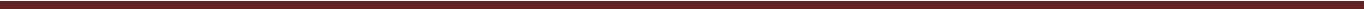 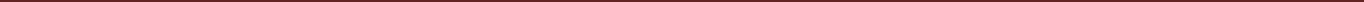 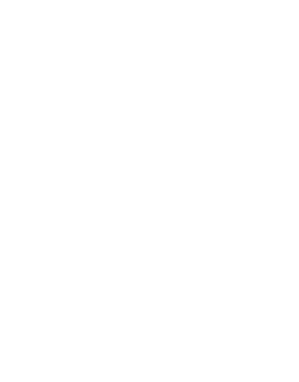 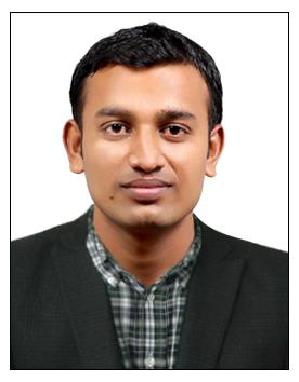 NIKUNJ Email: nikunj.387404@2freemail.com CAREER OBJECTIVETo pursue a career with a Company which offers an opportunity to learn and develop both in professional and personal life and I believe that my technical, functional and communication skills will help me face the challenging career ahead.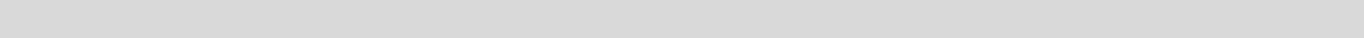 PROFESSIONAL EXPERIENCE1.	TANVI ENTERPRISE (Surat, Gujarat, INDIA)Designation: E-commerce Management (January 2017 - November 2018)Job Profile:Manage Document Import Export Related Work.Excellent Working knowledge of import and export industry terminology as well as documentation processes.Traveling INDIA to DUBAI for Import Related Work.Very comprehensive knowledge of the procedures related to import and export.Excellent communication, Coordination and alignment skillCoordinating with the production and logistic departments and scheduling shipment.FREELANCERDesignation: Photo editor – Part time (April 2015 - December 2017)Job Profile:Proficient with ADOBE PHOTOSHOP CS3.Huge knowledge of work in Product photo editing work with freelancer Client.Ability to be hands on with photo research, selection and image adjustment.Manage Workload of images, Prioritizing and completing editing to meet the demands of the day to day events.Assigning/Editing / Processing incoming content for internal & external Clients.Time manage the photo editing process between cutting, editing, Labelling, approving, uploading, Reediting and archiving.Broker Office (Surat, Gujarat, INDIA)Designation: Office Work (July 2014 – December 2014) Job Profile:Scan Document into database.Banking Related Work like check transfer and Deposit, withdraw work.Prepared document for data entry.SWASTIK BISCUIT AGENCY: (Surat, Gujarat, INDIA)Designation: Ware House supervisor cum sales man (January 2013 - March 2014)Unloaded pallets, broke down and restacked Product.Verified product quantity and recorded information; noted discrepancies for follow-up.Ensured Clean and safe work environment.Prepped daily pickups and pulled and staged orders for next day’s shipment and delivery.Unpacked and scanned trailer merchandise to ensure accurate recording of incoming productResponsible for managing the staff the corporation’s warehouse functions such as shipping, receiving, picking and stocking, etc.D’MART (Rajkot, Gujarat, INDIA)Designation: Sales Associates (August 2011 - April 2012) Job Profile:Anticipating customer’s Needs.Greeted and interacted with customers to determine their product requirements.Provided purchasing assistance to customers and guided them to product location.Placed, displayed and maintained store merchandise, in an effective manner.Prepared and maintained correct and complete record related to work activities.Cleaned all assigned work premises and discarded of debris and trash materials.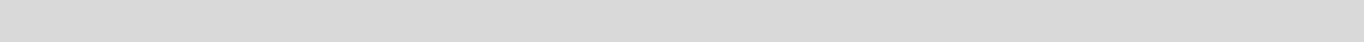 EDUCATIONAL QUALIFICATIONSTECHNICAL SKILLS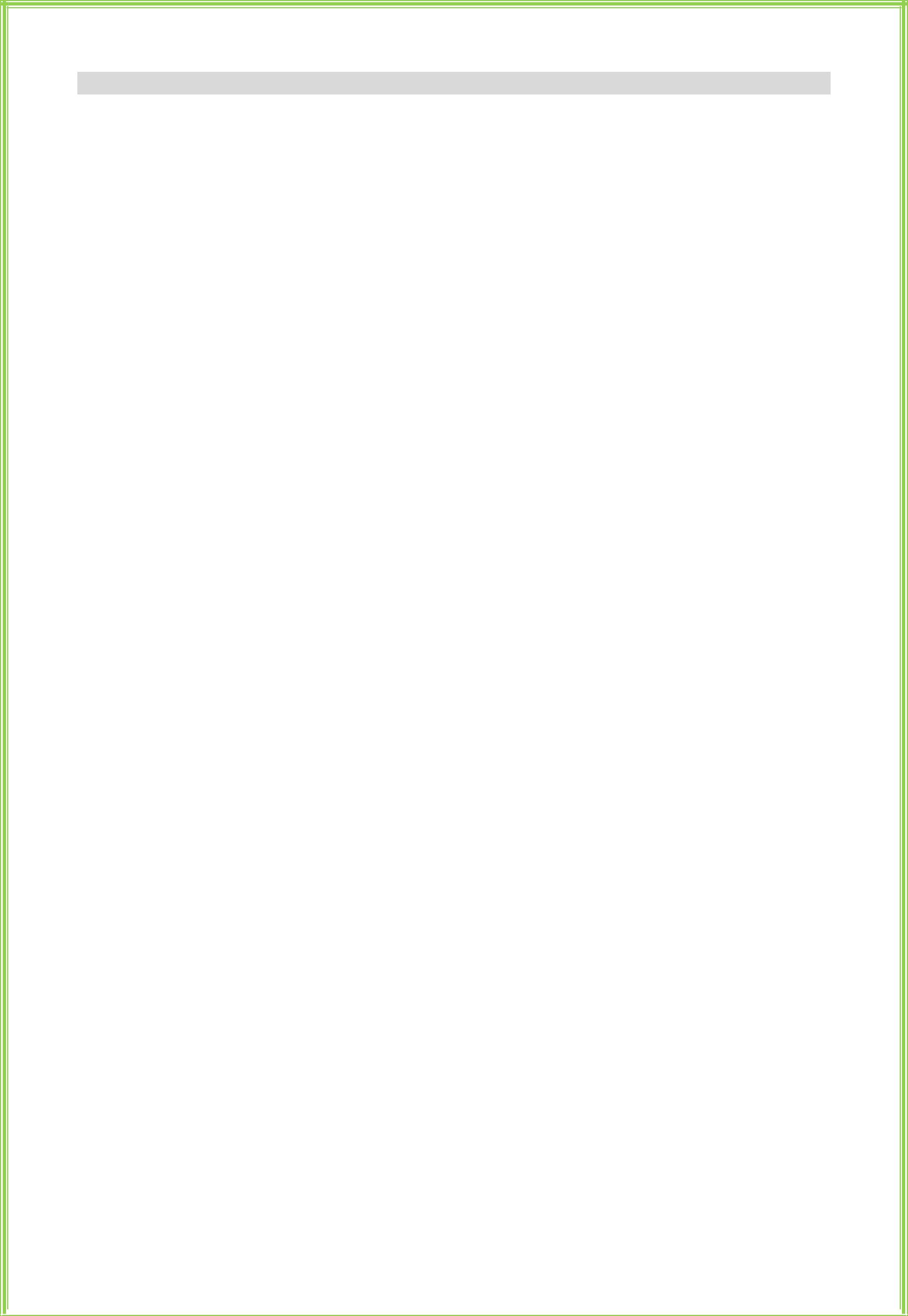 	ADOBE PHOTOSHOP CS3	Microsoft Office 2010	E-commerce Website	Social Media Marketing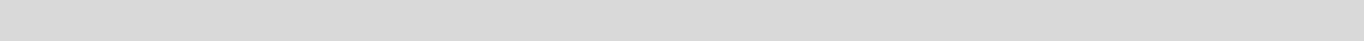 SOFT SKILLS	Organization	Customer service skill	Time management	Product knowledgeSr. No.Examination PassedInstitutePercentage (%)1.Dip. In MechanicalInstitute of MechanicalPASSED1.(December- 2014)Engineers. (INDIA)PASSED(December- 2014)Engineers. (INDIA)2.Secondary Passed -Gujarat State Education Board57.38%2.2008Gujarat State Education Board57.38%2008PERSONAL PROFILEGender: MaleNationality: IndianDate of Birth: 15th February 1993Marital Status: UnmarriedLanguages Known: English, Hindi, GujaratiHobbies: Traveling, Music, Cricket